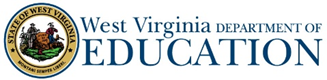 Facilitated Individualized Education Program (FIEP) Team MeetingAgreement to ParticipateFIEP Case: _________I have been fully informed of the IEP Facilitation process and agree to accept the proceduresand guidelines of the process of IEP Facilitation.I understand we are here to develop an acceptable IEP that focuses on the needs of the student, ___________________, and that this is most likely to occur if I share information openly. I understand that the Facilitator is here to assist us through the IEP process and to help us discuss and resolve IEP issues. The Facilitator will not make decisions or tell us how to solve the IEP issues. I understand that the Facilitator is not acting as a lawyer, judge, hearing officer, investigator, counselor or therapist. I understand the Facilitator will not give legal or financial advice. I understand the minimally required IEP Team members need to be present for the facilitation to occur. I understand the school district remains responsible for the special education and related services of the IEP developed through this process. I understand that the Facilitator’s records are not accessible to the parties.I understand that the Facilitator will not testify about the Facilitated IEP Team meeting in any subsequent proceedings; such as a formal complaint or due process. I understand that the use of IEP Facilitation does not prevent a parent or district from resolving disagreements through additional meetings, mediation, formal complaintprocess or a due process hearing.____________________________________ 	__________________________________ Signature - Parent/Guardian 				Signature – District Representative _____________________________________ 	__________________________________ Signature – Parent/Guardian 				Signature – Student_____________________________________ 	__________________________________ Signature – Facilitator					Signature – FacilitatorDate ________________________________